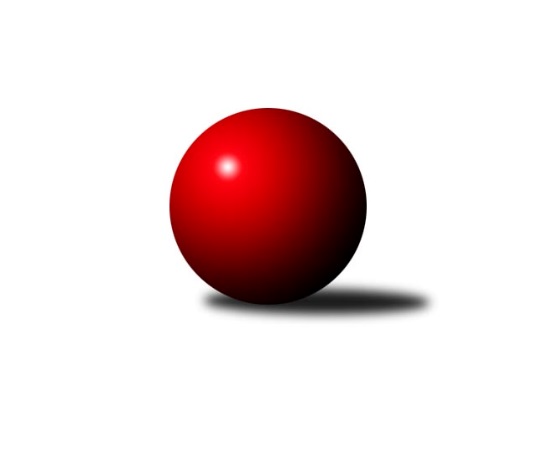 Č.3Ročník 2022/2023	29.4.2024 2. KLM A 2022/2023Statistika 3. kolaTabulka družstev:		družstvo	záp	výh	rem	proh	skore	sety	průměr	body	plné	dorážka	chyby	1.	TJ Červený Kostelec	3	2	1	0	15.0 : 9.0 	(40.0 : 32.0)	3444	5	2293	1151	20.7	2.	SKK Bohušovice	3	2	1	0	15.0 : 9.0 	(35.0 : 37.0)	3368	5	2225	1143	27.3	3.	TJ Slovan Karlovy Vary	3	2	0	1	13.0 : 11.0 	(36.0 : 36.0)	3453	4	2267	1186	22.7	4.	SKK Náchod	3	2	0	1	13.0 : 11.0 	(34.5 : 37.5)	3381	4	2238	1143	19	5.	TJ Sokol Kdyně	3	1	1	1	14.0 : 10.0 	(41.5 : 30.5)	3382	3	2243	1139	28.3	6.	TJ Sokol Tehovec	3	1	1	1	13.5 : 10.5 	(37.0 : 35.0)	3327	3	2196	1132	17	7.	KK Lokomotiva Tábor	3	1	1	1	13.0 : 11.0 	(38.5 : 33.5)	3298	3	2205	1093	22	8.	KK Kosmonosy	3	1	1	1	10.0 : 14.0 	(32.5 : 39.5)	3324	3	2190	1134	27.3	9.	SKK Jičín	3	1	0	2	10.0 : 14.0 	(34.0 : 38.0)	3385	2	2250	1135	27.3	10.	SKK Podbořany	3	0	2	1	9.0 : 15.0 	(35.0 : 37.0)	3316	2	2254	1062	33.3	11.	Kuželky Aš	3	0	1	2	10.0 : 14.0 	(35.5 : 36.5)	3351	1	2224	1127	25	12.	TJ Lomnice	3	0	1	2	8.5 : 15.5 	(32.5 : 39.5)	3206	1	2154	1052	32Tabulka doma:		družstvo	záp	výh	rem	proh	skore	sety	průměr	body	maximum	minimum	1.	TJ Červený Kostelec	2	2	0	0	11.0 : 5.0 	(28.0 : 20.0)	3516	4	3585	3446	2.	TJ Sokol Kdyně	2	1	1	0	11.0 : 5.0 	(30.5 : 17.5)	3331	3	3371	3291	3.	TJ Sokol Tehovec	2	1	1	0	10.5 : 5.5 	(27.0 : 21.0)	3379	3	3398	3360	4.	SKK Bohušovice	2	1	1	0	9.0 : 7.0 	(23.0 : 25.0)	3299	3	3303	3295	5.	SKK Náchod	1	1	0	0	7.0 : 1.0 	(16.0 : 8.0)	3564	2	3564	3564	6.	TJ Slovan Karlovy Vary	1	1	0	0	5.0 : 3.0 	(14.0 : 10.0)	3310	2	3310	3310	7.	KK Lokomotiva Tábor	2	1	0	1	9.0 : 7.0 	(28.0 : 20.0)	3496	2	3553	3438	8.	KK Kosmonosy	2	1	0	1	6.0 : 10.0 	(20.5 : 27.5)	3386	2	3432	3339	9.	TJ Lomnice	1	0	1	0	4.0 : 4.0 	(13.5 : 10.5)	3088	1	3088	3088	10.	SKK Podbořany	1	0	1	0	4.0 : 4.0 	(12.0 : 12.0)	3299	1	3299	3299	11.	Kuželky Aš	1	0	0	1	3.0 : 5.0 	(12.0 : 12.0)	3358	0	3358	3358	12.	SKK Jičín	1	0	0	1	2.0 : 6.0 	(12.0 : 12.0)	3364	0	3364	3364Tabulka venku:		družstvo	záp	výh	rem	proh	skore	sety	průměr	body	maximum	minimum	1.	SKK Bohušovice	1	1	0	0	6.0 : 2.0 	(12.0 : 12.0)	3436	2	3436	3436	2.	TJ Slovan Karlovy Vary	2	1	0	1	8.0 : 8.0 	(22.0 : 26.0)	3525	2	3561	3488	3.	SKK Jičín	2	1	0	1	8.0 : 8.0 	(22.0 : 26.0)	3396	2	3448	3344	4.	SKK Náchod	2	1	0	1	6.0 : 10.0 	(18.5 : 29.5)	3290	2	3399	3180	5.	TJ Červený Kostelec	1	0	1	0	4.0 : 4.0 	(12.0 : 12.0)	3372	1	3372	3372	6.	KK Kosmonosy	1	0	1	0	4.0 : 4.0 	(12.0 : 12.0)	3262	1	3262	3262	7.	KK Lokomotiva Tábor	1	0	1	0	4.0 : 4.0 	(10.5 : 13.5)	3101	1	3101	3101	8.	Kuželky Aš	2	0	1	1	7.0 : 9.0 	(23.5 : 24.5)	3347	1	3374	3320	9.	SKK Podbořany	2	0	1	1	5.0 : 11.0 	(23.0 : 25.0)	3324	1	3392	3256	10.	TJ Sokol Kdyně	1	0	0	1	3.0 : 5.0 	(11.0 : 13.0)	3432	0	3432	3432	11.	TJ Sokol Tehovec	1	0	0	1	3.0 : 5.0 	(10.0 : 14.0)	3275	0	3275	3275	12.	TJ Lomnice	2	0	0	2	4.5 : 11.5 	(19.0 : 29.0)	3265	0	3313	3217Tabulka podzimní části:		družstvo	záp	výh	rem	proh	skore	sety	průměr	body	doma	venku	1.	TJ Červený Kostelec	3	2	1	0	15.0 : 9.0 	(40.0 : 32.0)	3444	5 	2 	0 	0 	0 	1 	0	2.	SKK Bohušovice	3	2	1	0	15.0 : 9.0 	(35.0 : 37.0)	3368	5 	1 	1 	0 	1 	0 	0	3.	TJ Slovan Karlovy Vary	3	2	0	1	13.0 : 11.0 	(36.0 : 36.0)	3453	4 	1 	0 	0 	1 	0 	1	4.	SKK Náchod	3	2	0	1	13.0 : 11.0 	(34.5 : 37.5)	3381	4 	1 	0 	0 	1 	0 	1	5.	TJ Sokol Kdyně	3	1	1	1	14.0 : 10.0 	(41.5 : 30.5)	3382	3 	1 	1 	0 	0 	0 	1	6.	TJ Sokol Tehovec	3	1	1	1	13.5 : 10.5 	(37.0 : 35.0)	3327	3 	1 	1 	0 	0 	0 	1	7.	KK Lokomotiva Tábor	3	1	1	1	13.0 : 11.0 	(38.5 : 33.5)	3298	3 	1 	0 	1 	0 	1 	0	8.	KK Kosmonosy	3	1	1	1	10.0 : 14.0 	(32.5 : 39.5)	3324	3 	1 	0 	1 	0 	1 	0	9.	SKK Jičín	3	1	0	2	10.0 : 14.0 	(34.0 : 38.0)	3385	2 	0 	0 	1 	1 	0 	1	10.	SKK Podbořany	3	0	2	1	9.0 : 15.0 	(35.0 : 37.0)	3316	2 	0 	1 	0 	0 	1 	1	11.	Kuželky Aš	3	0	1	2	10.0 : 14.0 	(35.5 : 36.5)	3351	1 	0 	0 	1 	0 	1 	1	12.	TJ Lomnice	3	0	1	2	8.5 : 15.5 	(32.5 : 39.5)	3206	1 	0 	1 	0 	0 	0 	2Tabulka jarní části:		družstvo	záp	výh	rem	proh	skore	sety	průměr	body	doma	venku	1.	Kuželky Aš	0	0	0	0	0.0 : 0.0 	(0.0 : 0.0)	0	0 	0 	0 	0 	0 	0 	0 	2.	TJ Lomnice	0	0	0	0	0.0 : 0.0 	(0.0 : 0.0)	0	0 	0 	0 	0 	0 	0 	0 	3.	SKK Podbořany	0	0	0	0	0.0 : 0.0 	(0.0 : 0.0)	0	0 	0 	0 	0 	0 	0 	0 	4.	TJ Sokol Tehovec	0	0	0	0	0.0 : 0.0 	(0.0 : 0.0)	0	0 	0 	0 	0 	0 	0 	0 	5.	SKK Náchod	0	0	0	0	0.0 : 0.0 	(0.0 : 0.0)	0	0 	0 	0 	0 	0 	0 	0 	6.	TJ Sokol Kdyně	0	0	0	0	0.0 : 0.0 	(0.0 : 0.0)	0	0 	0 	0 	0 	0 	0 	0 	7.	TJ Slovan Karlovy Vary	0	0	0	0	0.0 : 0.0 	(0.0 : 0.0)	0	0 	0 	0 	0 	0 	0 	0 	8.	TJ Červený Kostelec	0	0	0	0	0.0 : 0.0 	(0.0 : 0.0)	0	0 	0 	0 	0 	0 	0 	0 	9.	KK Lokomotiva Tábor	0	0	0	0	0.0 : 0.0 	(0.0 : 0.0)	0	0 	0 	0 	0 	0 	0 	0 	10.	SKK Bohušovice	0	0	0	0	0.0 : 0.0 	(0.0 : 0.0)	0	0 	0 	0 	0 	0 	0 	0 	11.	KK Kosmonosy	0	0	0	0	0.0 : 0.0 	(0.0 : 0.0)	0	0 	0 	0 	0 	0 	0 	0 	12.	SKK Jičín	0	0	0	0	0.0 : 0.0 	(0.0 : 0.0)	0	0 	0 	0 	0 	0 	0 	0 Zisk bodů pro družstvo:		jméno hráče	družstvo	body	zápasy	v %	dílčí body	sety	v %	1.	Denis Hofman 	SKK Náchod 	3	/	3	(100%)	11	/	12	(92%)	2.	Filip Löffelmann 	TJ Sokol Kdyně 	3	/	3	(100%)	10.5	/	12	(88%)	3.	Antonín Valeška 	Kuželky Aš 	3	/	3	(100%)	10.5	/	12	(88%)	4.	Jakub Dařílek 	SKK Bohušovice 	3	/	3	(100%)	10	/	12	(83%)	5.	David Novák 	TJ Sokol Tehovec  	3	/	3	(100%)	9	/	12	(75%)	6.	Viktor Pytlík 	TJ Sokol Kdyně 	3	/	3	(100%)	9	/	12	(75%)	7.	Ladislav Urban 	TJ Slovan Karlovy Vary 	3	/	3	(100%)	8	/	12	(67%)	8.	Daniel Neumann 	TJ Červený Kostelec   	3	/	3	(100%)	7	/	12	(58%)	9.	Jakub Šmidlík 	TJ Sokol Tehovec  	3	/	3	(100%)	7	/	12	(58%)	10.	Zdeněk Chvátal 	TJ Lomnice 	2	/	2	(100%)	6	/	8	(75%)	11.	František Černý 	SKK Jičín 	2	/	2	(100%)	6	/	8	(75%)	12.	Ondřej Novák 	KK Lokomotiva Tábor 	2	/	2	(100%)	6	/	8	(75%)	13.	Tomáš Bajtalon 	KK Kosmonosy  	2	/	3	(67%)	9	/	12	(75%)	14.	Radek Dvořák 	SKK Podbořany  	2	/	3	(67%)	9	/	12	(75%)	15.	Tomáš Pavlík 	TJ Slovan Karlovy Vary 	2	/	3	(67%)	8	/	12	(67%)	16.	Ladislav Beránek 	SKK Náchod 	2	/	3	(67%)	8	/	12	(67%)	17.	David Kášek 	KK Lokomotiva Tábor 	2	/	3	(67%)	8	/	12	(67%)	18.	Ota Maršát st.	Kuželky Aš 	2	/	3	(67%)	7	/	12	(58%)	19.	Václav Hlaváč st.	TJ Slovan Karlovy Vary 	2	/	3	(67%)	7	/	12	(58%)	20.	Radek Šípek 	SKK Bohušovice 	2	/	3	(67%)	7	/	12	(58%)	21.	Tomáš Timura 	TJ Sokol Kdyně 	2	/	3	(67%)	7	/	12	(58%)	22.	Agaton Plaňanský ml.	SKK Jičín 	2	/	3	(67%)	7	/	12	(58%)	23.	Štěpán Schuster 	TJ Červený Kostelec   	2	/	3	(67%)	7	/	12	(58%)	24.	Tomáš Beck st.	TJ Slovan Karlovy Vary 	2	/	3	(67%)	6	/	12	(50%)	25.	Přemysl Krůta 	TJ Lomnice 	2	/	3	(67%)	6	/	12	(50%)	26.	Miroslav Knespl 	TJ Lomnice 	2	/	3	(67%)	6	/	12	(50%)	27.	Ivan Boško 	Kuželky Aš 	2	/	3	(67%)	6	/	12	(50%)	28.	Jiří Vejvara 	SKK Jičín 	2	/	3	(67%)	6	/	12	(50%)	29.	Kamil Ausbuher 	SKK Podbořany  	2	/	3	(67%)	6	/	12	(50%)	30.	Ondřej Mrkos 	TJ Červený Kostelec   	2	/	3	(67%)	6	/	12	(50%)	31.	Antonín Hejzlar 	SKK Náchod 	2	/	3	(67%)	6	/	12	(50%)	32.	Jaroslav Procházka 	TJ Sokol Tehovec  	2	/	3	(67%)	6	/	12	(50%)	33.	Jiří Semerád 	SKK Bohušovice 	2	/	3	(67%)	5	/	12	(42%)	34.	Petr Jedlička 	Kuželky Aš 	2	/	3	(67%)	5	/	12	(42%)	35.	Dušan Plocek 	KK Kosmonosy  	2	/	3	(67%)	5	/	12	(42%)	36.	Štěpán Diosegi 	TJ Lomnice 	1.5	/	3	(50%)	6.5	/	12	(54%)	37.	Petr Šmidlík 	TJ Sokol Tehovec  	1	/	1	(100%)	3	/	4	(75%)	38.	Filip Bajer 	KK Kosmonosy  	1	/	1	(100%)	2	/	4	(50%)	39.	Martin Filakovský 	KK Lokomotiva Tábor 	1	/	1	(100%)	2	/	4	(50%)	40.	Petr Novák 	KK Kosmonosy  	1	/	1	(100%)	2	/	4	(50%)	41.	Jaroslav Wagner 	SKK Podbořany  	1	/	2	(50%)	6	/	8	(75%)	42.	Daniel Balcar 	TJ Červený Kostelec   	1	/	2	(50%)	6	/	8	(75%)	43.	Vladimír Šána 	SKK Podbořany  	1	/	2	(50%)	5	/	8	(63%)	44.	Jaromír Hnát 	SKK Bohušovice 	1	/	2	(50%)	4	/	8	(50%)	45.	Rudolf Hofmann 	SKK Podbořany  	1	/	2	(50%)	4	/	8	(50%)	46.	Jindřich Dvořák 	TJ Sokol Kdyně 	1	/	2	(50%)	4	/	8	(50%)	47.	Bořivoj Jelínek 	KK Lokomotiva Tábor 	1	/	2	(50%)	3.5	/	8	(44%)	48.	Martin Hanuš 	SKK Náchod 	1	/	2	(50%)	3	/	8	(38%)	49.	Jaromír Fabián 	KK Kosmonosy  	1	/	2	(50%)	3	/	8	(38%)	50.	Jakub Vojáček 	TJ Sokol Tehovec  	1	/	2	(50%)	2	/	8	(25%)	51.	Martin Mýl 	TJ Červený Kostelec   	1	/	3	(33%)	8	/	12	(67%)	52.	Karel Smažík 	KK Lokomotiva Tábor 	1	/	3	(33%)	7	/	12	(58%)	53.	Oldřich Roubek 	KK Lokomotiva Tábor 	1	/	3	(33%)	7	/	12	(58%)	54.	Martin Vrbata 	Kuželky Aš 	1	/	3	(33%)	7	/	12	(58%)	55.	Jiří Benda ml.	TJ Sokol Kdyně 	1	/	3	(33%)	7	/	12	(58%)	56.	Pavel Louda 	SKK Jičín 	1	/	3	(33%)	6	/	12	(50%)	57.	Martin Bílek 	TJ Sokol Tehovec  	1	/	3	(33%)	6	/	12	(50%)	58.	Luboš Beneš 	KK Kosmonosy  	1	/	3	(33%)	6	/	12	(50%)	59.	Josef Vejvara 	SKK Jičín 	1	/	3	(33%)	5	/	12	(42%)	60.	Jiří Vaňata 	KK Lokomotiva Tábor 	1	/	3	(33%)	4	/	12	(33%)	61.	Josef Krotký 	TJ Lomnice 	1	/	3	(33%)	4	/	12	(33%)	62.	Lukáš Dařílek 	SKK Bohušovice 	1	/	3	(33%)	4	/	12	(33%)	63.	Tomáš Majer 	SKK Náchod 	1	/	3	(33%)	2.5	/	12	(21%)	64.	Hubert Guba 	TJ Lomnice 	0	/	1	(0%)	2	/	4	(50%)	65.	Pavel Staša 	TJ Slovan Karlovy Vary 	0	/	1	(0%)	2	/	4	(50%)	66.	Martin Kováčik 	SKK Náchod 	0	/	1	(0%)	1	/	4	(25%)	67.	Jaroslav Löffelmann 	TJ Sokol Kdyně 	0	/	1	(0%)	1	/	4	(25%)	68.	Zdeněk Zeman 	KK Lokomotiva Tábor 	0	/	1	(0%)	1	/	4	(25%)	69.	Josef Veverka 	TJ Lomnice 	0	/	1	(0%)	1	/	4	(25%)	70.	Martin Perníček 	SKK Bohušovice 	0	/	1	(0%)	1	/	4	(25%)	71.	Pavel Říha 	KK Kosmonosy  	0	/	1	(0%)	0.5	/	4	(13%)	72.	Jaroslav Soukup 	SKK Jičín 	0	/	1	(0%)	0	/	4	(0%)	73.	Jaroslav Špicner 	SKK Náchod 	0	/	1	(0%)	0	/	4	(0%)	74.	Agaton Plaňanský st.	SKK Jičín 	0	/	2	(0%)	3	/	8	(38%)	75.	Jan Adamů 	SKK Náchod 	0	/	2	(0%)	3	/	8	(38%)	76.	Václav Krysl 	TJ Slovan Karlovy Vary 	0	/	2	(0%)	2	/	8	(25%)	77.	Jiří Šťastný 	TJ Sokol Tehovec  	0	/	2	(0%)	2	/	8	(25%)	78.	Stanislav Rada 	SKK Podbořany  	0	/	2	(0%)	1	/	8	(13%)	79.	Bohumil Maněna 	TJ Lomnice 	0	/	2	(0%)	1	/	8	(13%)	80.	František Adamů ml.	TJ Červený Kostelec   	0	/	3	(0%)	5	/	12	(42%)	81.	Jaroslav Lefner 	SKK Podbořany  	0	/	3	(0%)	4	/	12	(33%)	82.	Jiří Vondráček 	KK Kosmonosy  	0	/	3	(0%)	4	/	12	(33%)	83.	Tomáš Svoboda 	SKK Bohušovice 	0	/	3	(0%)	4	/	12	(33%)	84.	Zdeněk Kříž st.	TJ Slovan Karlovy Vary 	0	/	3	(0%)	3	/	12	(25%)	85.	Josef Fidrant 	TJ Sokol Kdyně 	0	/	3	(0%)	3	/	12	(25%)	86.	Ota Maršát ml.	Kuželky Aš 	0	/	3	(0%)	0	/	12	(0%)Průměry na kuželnách:		kuželna	průměr	plné	dorážka	chyby	výkon na hráče	1.	SKK Nachod, 1-4	3484	2307	1177	24.0	(580.8)	2.	Tábor, 1-4	3474	2294	1179	22.5	(579.0)	3.	SKK Jičín, 1-4	3400	2237	1162	28.5	(566.7)	4.	KK Kosmonosy, 3-6	3398	2243	1154	24.3	(566.4)	5.	Kuželky Aš, 1-4	3378	2263	1115	22.5	(563.1)	6.	Poděbrady, 1-4	3360	2234	1126	22.3	(560.1)	7.	Karlovy Vary, 1-4	3292	2171	1121	18.5	(548.8)	8.	TJ Sokol Kdyně, 1-4	3290	2164	1126	24.3	(548.4)	9.	Podbořany, 1-4	3280	2196	1084	35.0	(546.8)	10.	Bohušovice, 1-4	3267	2180	1087	28.3	(544.6)	11.	Lomnice, 1-4	3094	2114	980	33.5	(515.8)Nejlepší výkony na kuželnách:SKK Nachod, 1-4TJ Červený Kostelec  	3585	3. kolo	Štěpán Schuster 	TJ Červený Kostelec  	632	3. koloSKK Náchod	3564	1. kolo	Viktor Pytlík 	TJ Sokol Kdyně	630	2. koloTJ Slovan Karlovy Vary	3488	3. kolo	Denis Hofman 	SKK Náchod	620	1. koloTJ Červený Kostelec  	3446	2. kolo	Ondřej Mrkos 	TJ Červený Kostelec  	612	3. koloTJ Sokol Kdyně	3432	2. kolo	Rudolf Hofmann 	SKK Podbořany 	611	1. koloSKK Podbořany 	3392	1. kolo	Daniel Neumann 	TJ Červený Kostelec  	610	3. kolo		. kolo	Martin Mýl 	TJ Červený Kostelec  	608	2. kolo		. kolo	Ondřej Mrkos 	TJ Červený Kostelec  	606	2. kolo		. kolo	Václav Hlaváč st.	TJ Slovan Karlovy Vary	602	3. kolo		. kolo	Daniel Balcar 	TJ Červený Kostelec  	601	3. koloTábor, 1-4TJ Slovan Karlovy Vary	3561	1. kolo	Karel Smažík 	KK Lokomotiva Tábor	648	3. koloKK Lokomotiva Tábor	3553	3. kolo	Tomáš Pavlík 	TJ Slovan Karlovy Vary	612	1. koloKK Lokomotiva Tábor	3438	1. kolo	Jiří Vejvara 	SKK Jičín	603	3. koloSKK Jičín	3344	3. kolo	Tomáš Beck st.	TJ Slovan Karlovy Vary	600	1. kolo		. kolo	Ladislav Urban 	TJ Slovan Karlovy Vary	599	1. kolo		. kolo	David Kášek 	KK Lokomotiva Tábor	598	3. kolo		. kolo	Václav Hlaváč st.	TJ Slovan Karlovy Vary	594	1. kolo		. kolo	Ondřej Novák 	KK Lokomotiva Tábor	592	1. kolo		. kolo	Martin Filakovský 	KK Lokomotiva Tábor	588	3. kolo		. kolo	Oldřich Roubek 	KK Lokomotiva Tábor	587	1. koloSKK Jičín, 1-4SKK Bohušovice	3436	2. kolo	František Černý 	SKK Jičín	594	2. koloSKK Jičín	3364	2. kolo	Radek Šípek 	SKK Bohušovice	593	2. kolo		. kolo	Tomáš Svoboda 	SKK Bohušovice	582	2. kolo		. kolo	Agaton Plaňanský ml.	SKK Jičín	582	2. kolo		. kolo	Jiří Semerád 	SKK Bohušovice	572	2. kolo		. kolo	Jakub Dařílek 	SKK Bohušovice	565	2. kolo		. kolo	Lukáš Dařílek 	SKK Bohušovice	562	2. kolo		. kolo	Jaromír Hnát 	SKK Bohušovice	562	2. kolo		. kolo	Pavel Louda 	SKK Jičín	559	2. kolo		. kolo	Jiří Vejvara 	SKK Jičín	554	2. koloKK Kosmonosy, 3-6SKK Jičín	3448	1. kolo	Josef Vejvara 	SKK Jičín	612	1. koloKK Kosmonosy 	3432	3. kolo	Antonín Valeška 	Kuželky Aš	599	3. koloKuželky Aš	3374	3. kolo	Agaton Plaňanský ml.	SKK Jičín	591	1. koloKK Kosmonosy 	3339	1. kolo	Petr Jedlička 	Kuželky Aš	586	3. kolo		. kolo	Jiří Vejvara 	SKK Jičín	584	1. kolo		. kolo	Jiří Vondráček 	KK Kosmonosy 	583	3. kolo		. kolo	Dušan Plocek 	KK Kosmonosy 	583	3. kolo		. kolo	Luboš Beneš 	KK Kosmonosy 	580	3. kolo		. kolo	Ota Maršát st.	Kuželky Aš	573	3. kolo		. kolo	Tomáš Bajtalon 	KK Kosmonosy 	573	3. koloKuželky Aš, 1-4SKK Náchod	3399	2. kolo	Antonín Valeška 	Kuželky Aš	593	2. koloKuželky Aš	3358	2. kolo	Ivan Boško 	Kuželky Aš	589	2. kolo		. kolo	Ladislav Beránek 	SKK Náchod	585	2. kolo		. kolo	Antonín Hejzlar 	SKK Náchod	583	2. kolo		. kolo	Denis Hofman 	SKK Náchod	570	2. kolo		. kolo	Martin Vrbata 	Kuželky Aš	570	2. kolo		. kolo	Martin Hanuš 	SKK Náchod	565	2. kolo		. kolo	Ota Maršát st.	Kuželky Aš	564	2. kolo		. kolo	Jan Adamů 	SKK Náchod	562	2. kolo		. kolo	Tomáš Majer 	SKK Náchod	534	2. koloPoděbrady, 1-4TJ Sokol Tehovec 	3398	3. kolo	Jaroslav Procházka 	TJ Sokol Tehovec 	611	1. koloTJ Červený Kostelec  	3372	1. kolo	Jakub Šmidlík 	TJ Sokol Tehovec 	591	1. koloTJ Sokol Tehovec 	3360	1. kolo	Daniel Neumann 	TJ Červený Kostelec  	590	1. koloTJ Lomnice	3313	3. kolo	David Novák 	TJ Sokol Tehovec 	585	1. kolo		. kolo	Zdeněk Chvátal 	TJ Lomnice	579	3. kolo		. kolo	David Novák 	TJ Sokol Tehovec 	579	3. kolo		. kolo	Daniel Balcar 	TJ Červený Kostelec  	577	1. kolo		. kolo	Jaroslav Procházka 	TJ Sokol Tehovec 	576	3. kolo		. kolo	Bohumil Maněna 	TJ Lomnice	570	3. kolo		. kolo	Martin Bílek 	TJ Sokol Tehovec 	568	3. koloKarlovy Vary, 1-4TJ Slovan Karlovy Vary	3310	2. kolo	Ladislav Urban 	TJ Slovan Karlovy Vary	588	2. koloTJ Sokol Tehovec 	3275	2. kolo	Tomáš Pavlík 	TJ Slovan Karlovy Vary	584	2. kolo		. kolo	David Novák 	TJ Sokol Tehovec 	580	2. kolo		. kolo	Václav Hlaváč st.	TJ Slovan Karlovy Vary	566	2. kolo		. kolo	Jiří Šťastný 	TJ Sokol Tehovec 	562	2. kolo		. kolo	Zdeněk Kříž st.	TJ Slovan Karlovy Vary	549	2. kolo		. kolo	Jaroslav Procházka 	TJ Sokol Tehovec 	545	2. kolo		. kolo	Martin Bílek 	TJ Sokol Tehovec 	538	2. kolo		. kolo	Jakub Šmidlík 	TJ Sokol Tehovec 	527	2. kolo		. kolo	Jakub Vojáček 	TJ Sokol Tehovec 	523	2. koloTJ Sokol Kdyně, 1-4TJ Sokol Kdyně	3371	1. kolo	Viktor Pytlík 	TJ Sokol Kdyně	620	1. koloKuželky Aš	3320	1. kolo	Denis Hofman 	SKK Náchod	590	3. koloTJ Sokol Kdyně	3291	3. kolo	Martin Vrbata 	Kuželky Aš	575	1. koloSKK Náchod	3180	3. kolo	Filip Löffelmann 	TJ Sokol Kdyně	570	1. kolo		. kolo	Tomáš Timura 	TJ Sokol Kdyně	570	3. kolo		. kolo	Petr Jedlička 	Kuželky Aš	569	1. kolo		. kolo	Ota Maršát st.	Kuželky Aš	568	1. kolo		. kolo	Jiří Benda ml.	TJ Sokol Kdyně	568	1. kolo		. kolo	Antonín Valeška 	Kuželky Aš	565	1. kolo		. kolo	Ladislav Beránek 	SKK Náchod	558	3. koloPodbořany, 1-4SKK Podbořany 	3299	2. kolo	Radek Dvořák 	SKK Podbořany 	587	2. koloKK Kosmonosy 	3262	2. kolo	Dušan Plocek 	KK Kosmonosy 	569	2. kolo		. kolo	Tomáš Bajtalon 	KK Kosmonosy 	568	2. kolo		. kolo	Luboš Beneš 	KK Kosmonosy 	565	2. kolo		. kolo	Vladimír Šána 	SKK Podbořany 	554	2. kolo		. kolo	Stanislav Rada 	SKK Podbořany 	553	2. kolo		. kolo	Jaromír Fabián 	KK Kosmonosy 	549	2. kolo		. kolo	Jaroslav Lefner 	SKK Podbořany 	548	2. kolo		. kolo	Kamil Ausbuher 	SKK Podbořany 	529	2. kolo		. kolo	Rudolf Hofmann 	SKK Podbořany 	528	2. koloBohušovice, 1-4SKK Bohušovice	3303	3. kolo	Jaroslav Wagner 	SKK Podbořany 	609	3. koloSKK Bohušovice	3295	1. kolo	Radek Dvořák 	SKK Podbořany 	600	3. koloSKK Podbořany 	3256	3. kolo	Radek Šípek 	SKK Bohušovice	594	1. koloTJ Lomnice	3217	1. kolo	Jaromír Hnát 	SKK Bohušovice	584	3. kolo		. kolo	Jakub Dařílek 	SKK Bohušovice	582	3. kolo		. kolo	Jiří Semerád 	SKK Bohušovice	569	1. kolo		. kolo	Jakub Dařílek 	SKK Bohušovice	563	1. kolo		. kolo	Jiří Semerád 	SKK Bohušovice	562	3. kolo		. kolo	Radek Šípek 	SKK Bohušovice	556	3. kolo		. kolo	Miroslav Knespl 	TJ Lomnice	554	1. koloLomnice, 1-4KK Lokomotiva Tábor	3101	2. kolo	David Kášek 	KK Lokomotiva Tábor	563	2. koloTJ Lomnice	3088	2. kolo	Štěpán Diosegi 	TJ Lomnice	532	2. kolo		. kolo	Jiří Vaňata 	KK Lokomotiva Tábor	530	2. kolo		. kolo	Miroslav Knespl 	TJ Lomnice	526	2. kolo		. kolo	Hubert Guba 	TJ Lomnice	523	2. kolo		. kolo	Oldřich Roubek 	KK Lokomotiva Tábor	523	2. kolo		. kolo	Josef Krotký 	TJ Lomnice	521	2. kolo		. kolo	Přemysl Krůta 	TJ Lomnice	513	2. kolo		. kolo	Zdeněk Zeman 	KK Lokomotiva Tábor	508	2. kolo		. kolo	Bořivoj Jelínek 	KK Lokomotiva Tábor	497	2. koloČetnost výsledků:	7.0 : 1.0	3x	6.5 : 1.5	1x	6.0 : 2.0	1x	5.0 : 3.0	4x	4.0 : 4.0	5x	3.0 : 5.0	1x	2.0 : 6.0	2x	1.0 : 7.0	1x